Publicado en Madrid el 19/06/2024 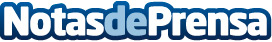 Check Point Software ofrece a Santillana Latam protección avanzada para 5,5 millones de usuariosGrupo Santillana aprovecha la plataforma Infinity de Check Point Software en su transición integral multi-cloud a Azure y AWSDatos de contacto:EverythinkPREverythinkPR91 551 98 91Nota de prensa publicada en: https://www.notasdeprensa.es/check-point-software-ofrece-a-santillana-latam Categorias: Internacional Nacional Software Ciberseguridad Recursos humanos Otros Servicios http://www.notasdeprensa.es